Titel Muzzy in GondolandTemaer:Animationsfilm, eventyr, lytteforståelse, spil, sange, tidlig sprogstart, ordforrådstilegnelseFag: EngelskMålgruppe:1.-5. klasseIndhold”Muzzy Club” er et webbaseret univers til at lære engelsk. Materialet består af film, filmklip, sange, interaktive læringsspil og masser af mundtligt og skriftligt arbejdsmateriale.Der er seks afsnit af ”Muzzy in Gondoland” til 1.-4 klasse, og en fortsættelse af serien med seks afsnit af ”Muzzy Comes Back” til 4.-5. klasse og seks afsnit med Vocabulary excercises til 1.-5. klasse.Alle filmene har en længde på ca. 15 minutter.Materialebeskrivelse”Muzzy Club” er et undervisningskoncept fra BBC, der foregår i et hyggeligt eventyrunivers, og som med pædagogiske, sjove og engagerende øvelser introducerer elever til at lytte, tale og forstå mange forskellige sprog.”Muzzy Club” kan bruges på flere forskellige måder. Materialet kan anvendes som et direkte undervisningsprogram, hvor nyt stof gennemgås og trænes via portalen, eller det kan anvendes som et supplement til din undervisning, hvor filmene og opgaverne på portalen bruges som repetition.Når du har booket materialet på mitCFU, finder du og dine elever det under ”Mine materialer”. Denne vejledning giver et overblik over opbygningen af portalen.Faglig relevans og kompetenceområderEleverne er i stadigt højere grad visuelt orienterede. Film er et medie, der taler til elevernes sanser og styrker deres hukommelse og umiddelbare indlevelse. Film fascinerer og tiltrækker opmærksomheden, og denne fascination kan bruges som motivationsfaktor i sprogundervisningen.Der vil være ordforråd undervejs, som eleverne ikke forstår, men de skal forsøge at gætte ordene ved hjælp af billederne undervejs, så de får et helhedsindtryk af indholdet i filmene.Lytning er den primære indgang til det nye sprog. Gennem lytning får eleven præsenteret ord og strukturer som modeller for, hvordan sprog fungerer.Sproget kan understøttes af gestik, mimik og billeder samt hyppige gentagelser af ord og faste vendinger. Lytteforståelsen kan opbygges gennem legende aktiviteter, som giver eleverne succesoplevelser og ved, at der fokuseres på nøgleord og vendinger. Elever med særlige behov vil have gavn af materialet, da ordforrådet kobler både lyd og billeder. Undervisningen kan lede hen imod, at eleverne ved slutningen af 4. klasse har opbygget et ordforråd af de mest hyppigt forekommende ord på engelsk, som samtidig hænger sammen med de temaer, der er arbejdet med, så de både kan forstå og producere mundtligt sprog. Undervisningen kan tilrettelægges, så eleverne støttes i at turde gætte på nye ord, de hører, og anvende deres ordforråd i dialog og monolog.Der er mulighed for at arbejde både med britisk engelsk og amerikansk engelsk. Det giver en god mulighed for, at eleverne stifter bekendtskab med de sproglige varianter og forskelle, der er i sproget.Mål:Hvilke mål, man opstiller for sine elever, kommer helt an på klassens niveau og det faglige fokus, som man ønsker at arbejde med.Eksempler på vejledende læringsmål:Eleven kan forstå hovedindholdet i filmeneEleverne kan bruge billederne til understøtte deres forståelseEleven kan bruge indlært ordforråd i en ny sammenhængEleven kan anvende gættestrategierEleven kan deltage i samtaler om filmens temaer.Ideer til arbejdet med portalen: ”Muzzy Club” kan som tidligere nævnt bruges på flere forskellige måder. Som et direkte undervisningsprogram, hvor nyt stof gennemgås og trænes via portalen, eller som et supplement til din undervisning, hvor filmene og opgaverne på portalen bruges som repetition af temaer og ordforråd, som klassen allerede har arbejdet med.Videofilmene er omdrejningspunktet for materialet, hvor det vil være en god ide at vise de små film fælles for hele klassen på boardet for at få en fornemmelse for Muzzy og hans venner. Efterfølgende kan der arbejdes mere i dybden med ordforrådet ved hjælp af de forskellige videoklip, opgaver og spil på portalen. Dette kan også foregå som klasseundervisning, i mindre grupper eller indviduelt. Portalen er bygget op på følgende måde:StartsidenUnder Watch and Play er filmklip fra afsnittet og læringsspil, hvor eleverne lytter og træner ordforråd.Words and Games er filmklip fra Vocabulary Exercises og læringsspil struktureret efter sproglige temaer.I Typing skriver eleverne grundlæggende ord og træner stavemåder.I Recording læser/lytter eleverne til grundlæggende ord og øver udtale. (Denne funktion virker ikke på iPhone eller iPad). I Listening lytter eleverne til længere lyttetekster og finder det korrekte billede.Ved printerikonet findes en række kopisider. Kopisiderne kan printes eller downloades, så eleverne kan skrive direkte ind i dokumentet. Nogle af elevopgaverne på portalen er markeret med et plus (+ = let) eller to plusser (++ = svær).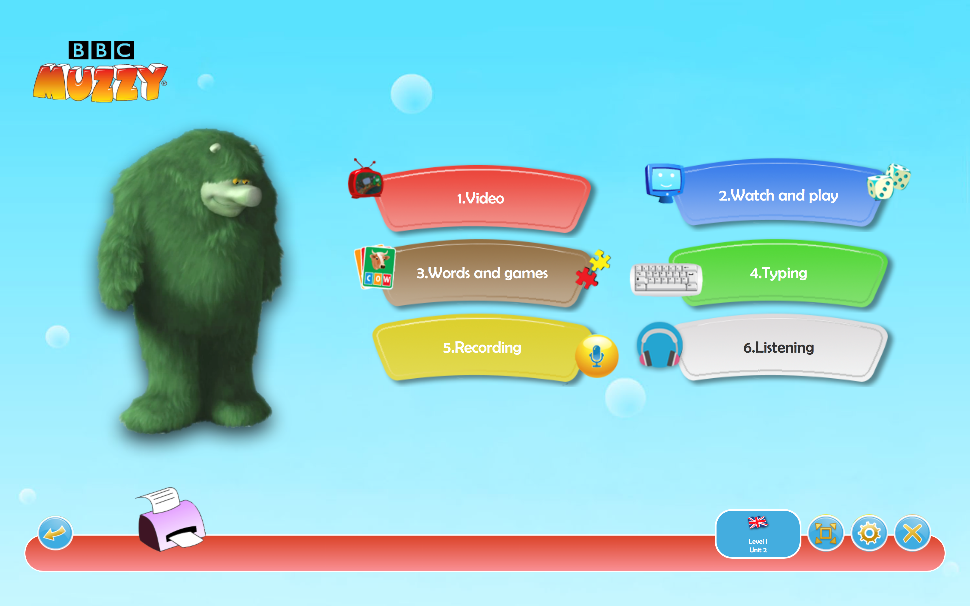 VideosidenVideo Story er et afsnit fra serien "Muzzy in Gondoland" og "Muzzy comes back". Mulighed for undertekster opnås ved at klikke på CC (choose captions).Vocabulary består af tematiske filmklip.Learning with Norman er udvalgte filmklip med Norman. Norman er en gennemgående figur i filmene, som forklarer om sprog og sprogbrug.Scenes er filmklip struktureret efter sproglige temaer.Songs er karaoke-versioner af alle 25 sange.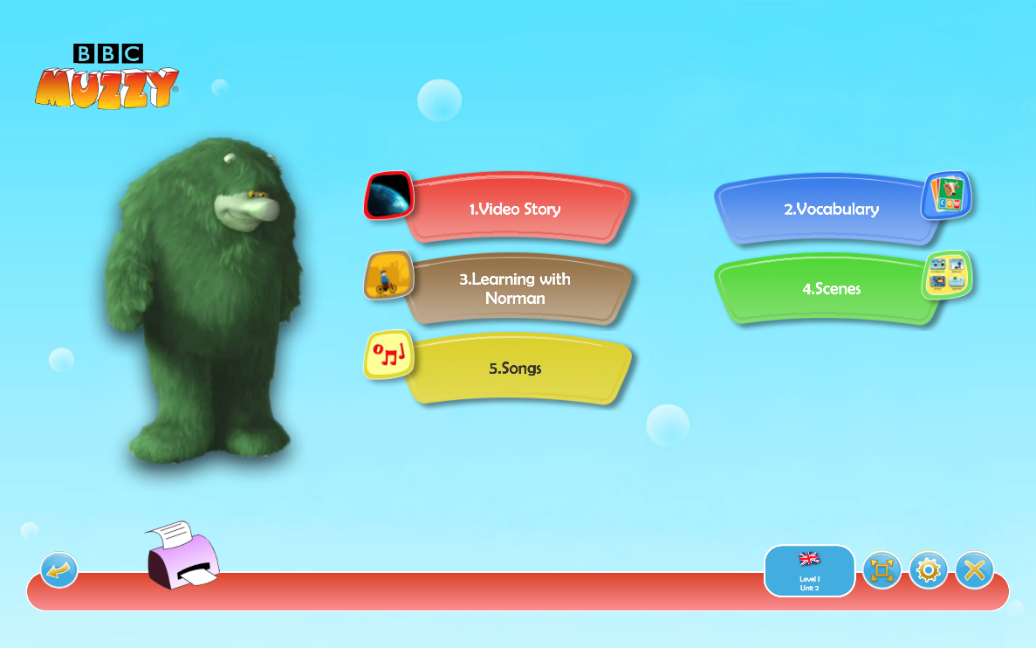 Indhold”Muzzy Club” er et webbaseret univers til at lære engelsk. Materialet består af film, filmklip, sange, interaktive læringsspil og masser af mundtligt og skriftligt arbejdsmateriale.Der er seks afsnit af ”Muzzy in Gondoland” til 1.-4 klasse, og en fortsættelse af serien med seks afsnit af ”Muzzy Comes Back” til 4.-5. klasse og seks afsnit med Vocabulary excercises til 1.-5. klasse.Alle filmene har en længde på ca. 15 minutter.Materialebeskrivelse”Muzzy Club” er et undervisningskoncept fra BBC, der foregår i et hyggeligt eventyrunivers, og som med pædagogiske, sjove og engagerende øvelser introducerer elever til at lytte, tale og forstå mange forskellige sprog.”Muzzy Club” kan bruges på flere forskellige måder. Materialet kan anvendes som et direkte undervisningsprogram, hvor nyt stof gennemgås og trænes via portalen, eller det kan anvendes som et supplement til din undervisning, hvor filmene og opgaverne på portalen bruges som repetition.Når du har booket materialet på mitCFU, finder du og dine elever det under ”Mine materialer”. Denne vejledning giver et overblik over opbygningen af portalen.Faglig relevans og kompetenceområderEleverne er i stadigt højere grad visuelt orienterede. Film er et medie, der taler til elevernes sanser og styrker deres hukommelse og umiddelbare indlevelse. Film fascinerer og tiltrækker opmærksomheden, og denne fascination kan bruges som motivationsfaktor i sprogundervisningen.Der vil være ordforråd undervejs, som eleverne ikke forstår, men de skal forsøge at gætte ordene ved hjælp af billederne undervejs, så de får et helhedsindtryk af indholdet i filmene.Lytning er den primære indgang til det nye sprog. Gennem lytning får eleven præsenteret ord og strukturer som modeller for, hvordan sprog fungerer.Sproget kan understøttes af gestik, mimik og billeder samt hyppige gentagelser af ord og faste vendinger. Lytteforståelsen kan opbygges gennem legende aktiviteter, som giver eleverne succesoplevelser og ved, at der fokuseres på nøgleord og vendinger. Elever med særlige behov vil have gavn af materialet, da ordforrådet kobler både lyd og billeder. Undervisningen kan lede hen imod, at eleverne ved slutningen af 4. klasse har opbygget et ordforråd af de mest hyppigt forekommende ord på engelsk, som samtidig hænger sammen med de temaer, der er arbejdet med, så de både kan forstå og producere mundtligt sprog. Undervisningen kan tilrettelægges, så eleverne støttes i at turde gætte på nye ord, de hører, og anvende deres ordforråd i dialog og monolog.Der er mulighed for at arbejde både med britisk engelsk og amerikansk engelsk. Det giver en god mulighed for, at eleverne stifter bekendtskab med de sproglige varianter og forskelle, der er i sproget.Mål:Hvilke mål, man opstiller for sine elever, kommer helt an på klassens niveau og det faglige fokus, som man ønsker at arbejde med.Eksempler på vejledende læringsmål:Eleven kan forstå hovedindholdet i filmeneEleverne kan bruge billederne til understøtte deres forståelseEleven kan bruge indlært ordforråd i en ny sammenhængEleven kan anvende gættestrategierEleven kan deltage i samtaler om filmens temaer.Ideer til arbejdet med portalen: ”Muzzy Club” kan som tidligere nævnt bruges på flere forskellige måder. Som et direkte undervisningsprogram, hvor nyt stof gennemgås og trænes via portalen, eller som et supplement til din undervisning, hvor filmene og opgaverne på portalen bruges som repetition af temaer og ordforråd, som klassen allerede har arbejdet med.Videofilmene er omdrejningspunktet for materialet, hvor det vil være en god ide at vise de små film fælles for hele klassen på boardet for at få en fornemmelse for Muzzy og hans venner. Efterfølgende kan der arbejdes mere i dybden med ordforrådet ved hjælp af de forskellige videoklip, opgaver og spil på portalen. Dette kan også foregå som klasseundervisning, i mindre grupper eller indviduelt. Portalen er bygget op på følgende måde:StartsidenUnder Watch and Play er filmklip fra afsnittet og læringsspil, hvor eleverne lytter og træner ordforråd.Words and Games er filmklip fra Vocabulary Exercises og læringsspil struktureret efter sproglige temaer.I Typing skriver eleverne grundlæggende ord og træner stavemåder.I Recording læser/lytter eleverne til grundlæggende ord og øver udtale. (Denne funktion virker ikke på iPhone eller iPad). I Listening lytter eleverne til længere lyttetekster og finder det korrekte billede.Ved printerikonet findes en række kopisider. Kopisiderne kan printes eller downloades, så eleverne kan skrive direkte ind i dokumentet. Nogle af elevopgaverne på portalen er markeret med et plus (+ = let) eller to plusser (++ = svær).VideosidenVideo Story er et afsnit fra serien "Muzzy in Gondoland" og "Muzzy comes back". Mulighed for undertekster opnås ved at klikke på CC (choose captions).Vocabulary består af tematiske filmklip.Learning with Norman er udvalgte filmklip med Norman. Norman er en gennemgående figur i filmene, som forklarer om sprog og sprogbrug.Scenes er filmklip struktureret efter sproglige temaer.Songs er karaoke-versioner af alle 25 sange.